Информация о проведении  «Единого дня профилактики» 18.12.2015 в  Цильнинском районе                                                                                                                                                                                                                                                                                                                                                                                                                                                                                                                                                                                                                                                                                    18 декабря  2015 г. прошел очередной «Единый день профилактики» на территории муниципального образования  «Анненковское сельское поселение». Население, трудовые коллективы были оповещены об этом через средства массовой информации, объявлений в местах массового скопления жителей.	В проведении Дня профилактики активное участие принимали органы местного самоуправления, ОМВД, представители МЧС, УФМС, комиссия по делам несовершеннолетних, ГУЗ «Большенагаткинская РБ», органы опеки, социальной защиты, службы судебных приставов.  	Были привлечены к участию в рейдах, родительских собраниях народная дружина, Совет общественности при УПП, женсовет, Совет ветеранов.	Профилактические мероприятия проводились в образовательных организациях, учреждениях культуры расположенных на территории поселения, а также в трудовых коллективах  и по месту жительства населения в 2 населенных пунктах.18 декабря  2015 года в рамках  единого дня профилактики  Степноанненковской СОШ  был разработан план проведения мероприятий совместно с администрацией МО «Анненковское сельское поселение»  и были проведены следующие мероприятия:Согласно плану мероприятий, в 8.15, с учащимися 1-11 классов  был проведен флешмоб. Зарядка прошла под ритмичную танцевальную музыку, что наполнило ребят зарядом хорошего настроения и энергии на весь день.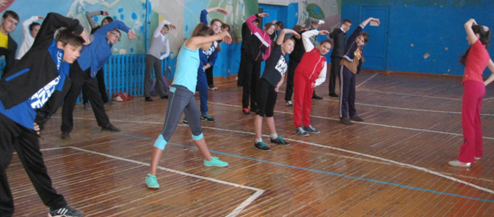 Познавательный  урок на тему «Вредные привычки», с учащимися 1-3 классов провели герои сказок клоун Тотошка  и Доктор Пилюлькин (Савина О.А., Камардина О.А.) . Они рассказали ребятам о том, к чему может привести не соблюдение личной гигиены;к чему приводит, лень, употребление алкоголя, курение табака, а так же употребление наркотиков. Веселые герои раздали ребятам памятки о здоровом образе жизни.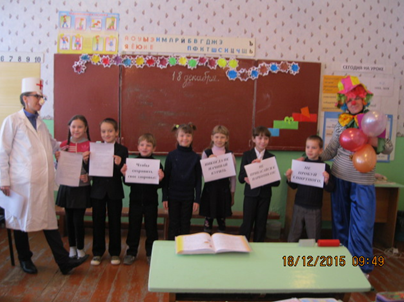 В заключение урока Тотошка и Пилюлькин провели  зарядку под энергичную,  танцевальную музыку. Ребята с удовольствием  повторяли движения за   клоуном и доктором.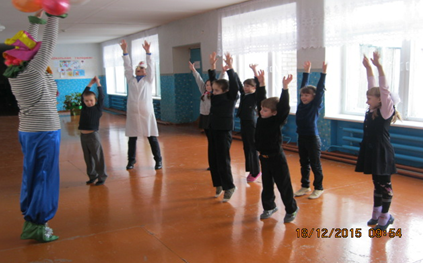  В фойе школы был организован уголок опроса, где проводилось  анкетирование учащихся на  тему« НЕТ вредным привычкам!». Ребята старались честно ответить на вопросы о причинах курения. 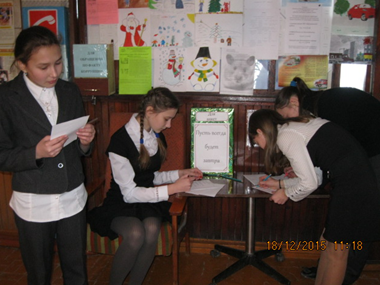 Результаты тестирования показали отрицательное отношение к вредным привычкам.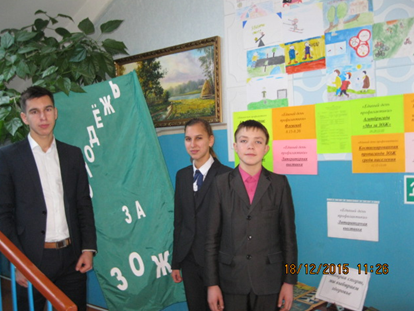 В течение всего дня для учащихся была организована выставка детских рисунков на тему единого дня профилактики. Здесь были представлены работы учащихся 1-8 классов. Яркие рисунки отражают отношение ребят к вредным привычкам, и их желание заниматься спортом и вести здоровый образ жизни.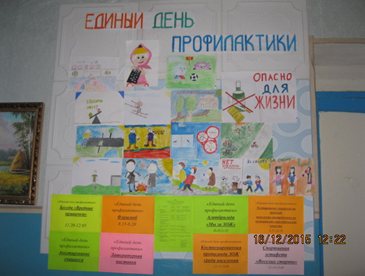 Книжная  выставка состояла из литературы о спорте, о влиянии курения на подрастающий организм,  влиянии наркотических веществ на будущее  нашей страны.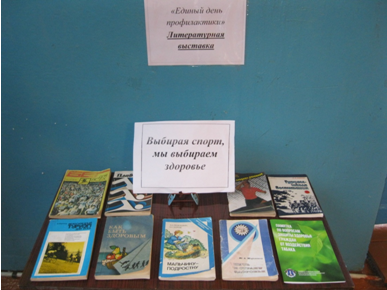      Ученики 5-6 классов подготовили и показали  три познавательные театрализованные  сценки  на тему «Мы за ЗОЖ». 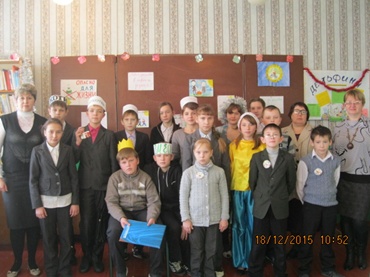  Для учащихся 5-7 классов была организована и проведена игра - эстафета  «Веселые старты». Ребята проявили активность в борьбе за призовые места. По итогам эстафеты команды-победители были награждены грамотами. 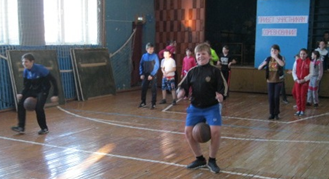 Руководителем клубного формирования Савиной О.А. была  организована и проведена  костюмированная пропаганда ЗОЖ среди населения «Акция «Брось сигарету - возьми конфету». Учащиеся 11 класса в костюмах Деда Мороза, Клоуна и Доктора агитировали людей на улице отказаться от вредных привычек и поменять  сигареты на конфеты. В знак благодарности за беседу, ребята раздавали буклеты о здоровом образе жизни.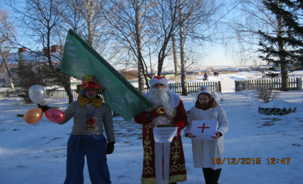 Библиотекарь с/ф Назарова З.П. провела с учениками младших классов  литературный час  о вреде курения и алкоголя.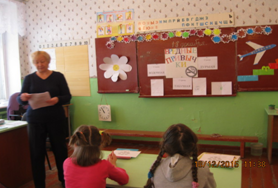 В завершении Единого Дня профилактики было проведено общешкольное родительское собрание на тему «Профилактика правонарушений среди несовершеннолетних». Родителям и учащимся была представлена яркая презентация о значимости  семьи в становлении личности, об умении избегать конфликты в семье.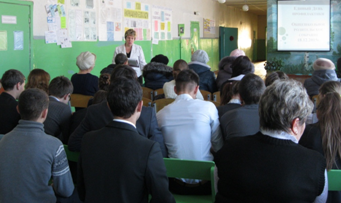  В Степноанненковском детском саду с воспитанниками прошла Игра-беседа  «Лотерея хороших поступков»  участвовало 8 детей. Детям очень понравилось данное мероприятие.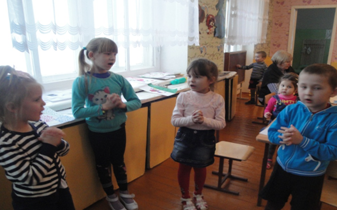 Также была организована выставка рисунков«Что такое хорошо и что такое плохо».В Пилюгинской НОШ  прошёл кл. час о безопасном поведении в помещении школы, дома и на улице. Для учащихся было подготовлено внеклассное мероприятие «С глупым водиться – сам поглупеешь», где детям объяснили как себя нужно вести в разных ситуациях и не связываться с плохими детьми.Заведующий Е.А.Есина, и воспитатель Садовникова Н.В.  провели для 7 воспитанников беседа «Соблюдай законы»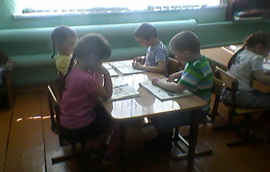 Органами опеки и попечительства было посещено 3  семьи, находящиеся в социально опасном положении, и 1 приемная семья, в них 10 несовершеннолетних детей. С родителями СОП проведены беседы о профилактике семейного неблагополучия, надлежащем исполнении родительских обязанностей в отношении несовершеннолетних детей, проведен инструктаж о проведении безопасных зимних  каникулах.С замещающими родителями обсуждены вопросы организации зимнего отдыха, оздоровления и занятости детей и подростков, принятия дополнительных мер, направленных на обеспечение сохранения их здоровья. Несовершеннолетние проинформированы о правилах безопасного поведения на природных объектах водоёмах, на транспорте.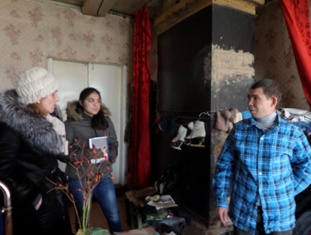 Специалисты Департамента Главного управления труда, занятости  и социального благополучия Ульяновской области по Цильнинскому району в рамках единого дня профилактики правонарушений принимали участие в  профилактическом рейде МО «Анненковское сельское поселение», посетили  3 семьи находящиеся в социально опасном положении, одну приемную семью.  При  посещении с родителями   проводились беседы о последствиях вредных привычек,  о здоровом образе жизни. Был распространён раздаточный информационный материал о мерах социальной поддержки семей и детей. предупреждение и пресечение негативных явлений среди несовершеннолетних, профилактики вредных привычек и формирования у них стремления к здоровому образу жизни.	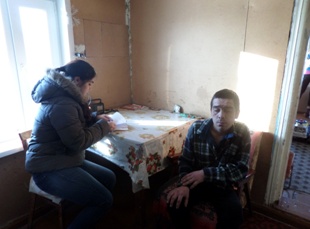 В Департаменте Главного управления труда, занятости  и социального благополучия Ульяновской области по Цильнинскому району состоялся прием  граждан по  вопросам  оказания мер социальной  поддержки различным категориям граждан:-ежемесячное детское пособие на ребенка  3   чел.;-субсидии и компенсации на оплату ЖКУ 8  чел.;-консультация по «Ветеран труда» 2 чел.-удостоверение «Ветеран труда» 4 чел-капитал «Семья» 2 чел.-ЕДВ многодетным 2 чел.-социальная стипендия 7 чел.-сухие молочные смеси 1 чел.Всего оказано государственных услуг  29  человек.Организована «горячая линия» для населения по мерам социальной поддержки — дано  27  консультаций.	Завершился «Единый день профилактики» работой подразделений ОМВД – отдела ГИБДД, оперативных групп, представителей служб УФСИН,ФМС. Проведены рейды по соблюдению мер безопасности дорожного движения, по контролю за поднадзорными гражданами с участием народных дружинников.                                                 Информация об итогах проведения «Единого дня профилактики» на территории  Цильнинского района 18.12.2015 №Наименование мероприятияНаименование мероприятияНаименование мероприятияИТОГОСилы и средства, задействованные в проведении «Единого дня профилактики»Силы и средства, задействованные в проведении «Единого дня профилактики»Силы и средства, задействованные в проведении «Единого дня профилактики»Силы и средства, задействованные в проведении «Единого дня профилактики»Силы и средства, задействованные в проведении «Единого дня профилактики»1.1.Задействовано лиц/транспорта в том числе:  Задействовано лиц/транспорта в том числе:  Задействовано лиц/транспорта в том числе:                   35/7  1.1.1.сотрудников администрации (КПДН, образования, библиотечная и клубная система, спорт,   др. сотрудников администрации)сотрудников администрации (КПДН, образования, библиотечная и клубная система, спорт,   др. сотрудников администрации)сотрудников администрации (КПДН, образования, библиотечная и клубная система, спорт,   др. сотрудников администрации)                  121.1.2.сотрудников УМВДсотрудников УМВДсотрудников УМВД                   121.1.3.сотрудников УФСИНсотрудников УФСИНсотрудников УФСИН1 1.1.4.сотрудников УФМСсотрудников УФМСсотрудников УФМС1 1.1.5.сотрудников  УФСКНсотрудников  УФСКНсотрудников  УФСКН1.1.6.сотрудников УФНС (если участвовали)сотрудников УФНС (если участвовали)сотрудников УФНС (если участвовали)1.1.7.сотрудники прокуратурысотрудники прокуратурысотрудники прокуратуры1.1.8.Сотрудники ОСП (судебные приставы)Сотрудники ОСП (судебные приставы)Сотрудники ОСП (судебные приставы)1  1.1.9Членов добровольных дружинЧленов добровольных дружинЧленов добровольных дружин8Результативность «Единого дня профилактики»Результативность «Единого дня профилактики»Результативность «Единого дня профилактики»Результативность «Единого дня профилактики»Результативность «Единого дня профилактики»2.1.2.1.проверено объектов в том числе:42422.1.2.2.1.2.притонов002.1.3.2.1.3.проверено подвалов и чердаков10102.1.4.2.1.4.проверено единиц автотранспорта17172.1.5.2.1.5.проверено объектов торговли882.1.6.2.1.6.проверено объектов хранения ТМЦ772.1.7.2.1.7.Посещено образовательных организаций (школы, университеты техникумы)222.1.8.2.1.8.Мероприятий в образовательных организациях24242.1.9.2.1.9.Количество родителей присутствующих на собраниях в образовательных организациях32322.1.10.2.1.10.Охват учащихся в образовательных организациях65652.1.11.2.1.11.Роздано тематических листовок и брошюр в образовательных организациях60602.1.12.2.1.12.Посещено библиотек и домов культуры442.1.13.2.1.13.Роздано тематических листовок и брошюр в библиотеках и домах культуры25252.1.14.2.1.14.Охвачено человек при проведении мероприятий в библиотеках и домах культуры87872.1.15.2.1.15.Проверено мест скопления молодёжи442.1.16.2.1.16.Посещено домов на предмет соответствия нормам пожарной безопасности37372.1.17.2.1.17.Родители, присутствующие на собраниях в образовательных организациях32322.1.18.2.1.18.Проверено лиц всего, в том числе:36362.1.19.2.1.19. ранее судимых772.1.20.2.1.20.осужденных без лишения свободы0 0 2.1.21.2.1.21. несовершеннолетних, состоящих на профилактическом учете в ПДН  442.1.22.2.1.22. семей несовершеннолетних, состоящих на профилактическом учете в КПДН  552.1.23.2.1.23. иностранных граждан и лиц без гражданства332.1.24.2.1.24. квартир с массовой регистрацией иностранных граждан 0 0 2.1.25.2.1.25.Др. лица1717  Итоги «Единого дня профилактики»  Итоги «Единого дня профилактики»  Итоги «Единого дня профилактики»  Итоги «Единого дня профилактики»  Итоги «Единого дня профилактики»3.Привлечено к административной ответственности, в том числе:Привлечено к административной ответственности, в том числе:Привлечено к административной ответственности, в том числе:83.1.нарушение правил торговлинарушение правил торговлинарушение правил торговли03.1.1употребление  спиртных напитковупотребление  спиртных напитковупотребление  спиртных напитков2  3.1.2.мелкое хулиганствомелкое хулиганствомелкое хулиганство0 3.1.3.нарушение паспортно-визового режиманарушение паспортно-визового режиманарушение паспортно-визового режима03.1.4.нарушение правил дорожного движениянарушение правил дорожного движениянарушение правил дорожного движения53.1.5.нарушение КоАП Ульяновской областинарушение КоАП Ульяновской областинарушение КоАП Ульяновской области0 3.1.6.Неисполнение родителями или иными законными представителями несовершеннолетних обязанностей по содержанию и воспитанию несовершеннолетнихНеисполнение родителями или иными законными представителями несовершеннолетних обязанностей по содержанию и воспитанию несовершеннолетнихНеисполнение родителями или иными законными представителями несовершеннолетних обязанностей по содержанию и воспитанию несовершеннолетних03.1.7за нарушение правил хранения  нарезного, гладкоствольного, газового оружияза нарушение правил хранения  нарезного, гладкоствольного, газового оружияза нарушение правил хранения  нарезного, гладкоствольного, газового оружия13.2.Проведено бесед всего, в том числе:Проведено бесед всего, в том числе:Проведено бесед всего, в том числе:213.2.1.с ранее судимымис ранее судимымис ранее судимыми73.2.2.с осужденными без лишения свободыс осужденными без лишения свободыс осужденными без лишения свободы-3.2.3.с несовершеннолетними, состоящими на профилактическом учете в ПДН  с несовершеннолетними, состоящими на профилактическом учете в ПДН  с несовершеннолетними, состоящими на профилактическом учете в ПДН  43.2.4.с семьями несовершеннолетних, состоящих на профилактическом учете в КПДН  с семьями несовершеннолетних, состоящих на профилактическом учете в КПДН  с семьями несовершеннолетних, состоящих на профилактическом учете в КПДН  53.2.5.с лицами, имеющими задолженность по оплате жилищно-коммунальных услугс лицами, имеющими задолженность по оплате жилищно-коммунальных услугс лицами, имеющими задолженность по оплате жилищно-коммунальных услуг33.2.6.с лицами, уклоняющимися от уплаты алиментовс лицами, уклоняющимися от уплаты алиментовс лицами, уклоняющимися от уплаты алиментов23.3.Сходов граждан:Сходов граждан:Сходов граждан:23.4.Принято граждан на личном приеме.Принято граждан на личном приеме.Принято граждан на личном приеме.354.Установлено, в том числе:Установлено, в том числе:Установлено, в том числе:0 4.1.лиц, скрывавшихся от  суда и следствия, от контроля уголовно-исполнительной инспекции  лиц, скрывавшихся от  суда и следствия, от контроля уголовно-исполнительной инспекции  лиц, скрывавшихся от  суда и следствия, от контроля уголовно-исполнительной инспекции  04.2.несовершеннолетних, самовольно ушедших из дома или мест пребывания несовершеннолетних, самовольно ушедших из дома или мест пребывания несовершеннолетних, самовольно ушедших из дома или мест пребывания  04.3.нарушителей административного надзоранарушителей административного надзоранарушителей административного надзора05. Размещено информации в СМИ, в том числе:Размещено информации в СМИ, в том числе:Размещено информации в СМИ, в том числе:25.1.Интернет сайтахИнтернет сайтахИнтернет сайтах1 5.1.1.телеканалахтелеканалахтелеканалах0 5.1.2.газетагазетагазета1